Государственное профессиональное образовательное учреждениеЯрославской областиМышкинский политехнический колледж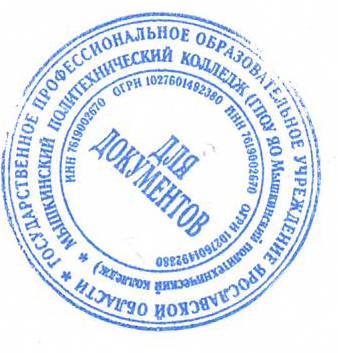 «Утверждаю»:Директор ГПОУ ЯОМышкинского политехнического колледжа/ Т.А. Кошелева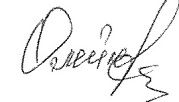 «30» августа 2022 годаАдаптированная образовательная программадля лиц с ограниченными возможностями здоровья по учебной дисциплине «Социально – бытовая ориентировка»Профессия: 13450 «Маляр»форма обучения: очнаянормативный срок обучения: 1 год 10 месяцевпреподавательВиноградова О.А.Согласовано на заседании МК«30» августа 2022 годаМышкин, 2022Пояснительная запискаРабочая программа учебного дисциплины «Социально-бытовая ориентировка» составлена на основе Приказа Министерства образования Российской Федерации от 10.04.2002 г. № 29/2065-п «Об утверждении учебных планов специальных (коррекционных) профессиональных учреждений для обучающихся в с отклонениями в развитии»;Общая характеристика учебного предметаПрограмма составлена с учетом возрастных и психофизических особенностей развития учащихся. Последовательное изучение тем обеспечивает возможность систематизировано формировать и совершенствовать у обучающихся с выраженным нарушением интеллекта необходимых навыков самообслуживания, ведения домашнего хозяйства, ориентировки в окружающем, а также знакомиться с организациями и учреждениями, в которые им придется обращаться по различным вопросам, начав самостоятельную жизнь. Большое значение имеют разделы, направленные на формирование умений пользоваться услугами предприятий службы быта, торговли, связи, транспорта, медицинской помощи.Для прочного закрепления знаний и умений осуществляется повторение пройденного. С этой целью преподаватель  продумывает, в какой его части можно применить знания и умения, полученные обучающимися  раннее. Для повторения привлекается пройденный материал из других разделов, логично связанный с изучаемой темой.Цели и задачи предмета             Целью данной программы является развитие социальной компетентности у обучающихся с особыми образовательными потребностями и подготовка их к самостоятельной жизни.    Цель настоящей рабочей программы предопределяет постановку и решение следующих задач: - формирование у обучающихся знаний и умений, способствующих социальной адаптации;- формирование механизмов стрессоустойчивого поведения как основы психического здоровья обучающихся  и условие их социально-психологической адаптации;- развитие коммуникативной функции речи как непременное условие социальной адаптации обучающихся; - освоение теоретической информации, а также приобретение бытовых навыков;- развитие умений, необходимых подросткам с особыми образовательными потребностями для осуществления своей жизнедеятельности в режиме самостоятельности;- повышение уровня познавательной активности и расширение объема имеющихся знаний и представлений об окружающем мире.- воспитание позитивных качеств личностиПланируемые результаты освоения содержания предмета«Социально-бытовая ориентировка»Обучающиеся должны знать:Правила ухода за кожей лица, приёмы нанесения косметических средств на лицо, шею, рукиПравила стирки и сушки изделий из шерстяных и синтетических тканей; правила и последовательность глажения белья; виды предприятий по химической очистки одежды, предоставляемые услуги.Правила ухода за грудным ребёнком, санитарно - гигиенические требования к содержанию детской посуды, постельки, игрушек.Правила поведения юноши и девушки при встрече, знакомстве и расставании, требования к внешнему видуПравила и периодичность уборки кухни, санузла, ванной комнаты; моющие средства для уборки; санитарно – гигиенические требования к данным помещениям.Междугородний автотранспорт; автобусный вокзал, службы вокзала и их назначение.Рынок, его виды и отличия от магазина, правила поведения и права покупателя.Виды телефонной связи, правила пользования, периодичность оплаты, виды междугородней связи и способы её осуществленияМеры по предупреждению несчастных случаев в быту, правила и приёмы оказания первой медицинской помощи при несчастных случаях.Основные составные части бюджета, статьи расходов и доходов, правила экономии и сбережения.Обучающиеся должны уметь:Правильно ухаживать за кожей лица, шеи, рук, ног, использовать подручные средства к имеющимся косметическим средствамСтирать и сушить изделия из шерстяных и синтетических тканей, гладить рубашки и блузкиКупать, одевать, пеленать ребёнка, содержать в порядке его вещиКультурно и вежливо вести себя при знакомстве в общественных местах, выбирать косметические средства, украшения и духиМыть кафельные стены, чистить раковиныПокупать билет, пользоваться расписанием, обращаться за справкой.Находить нужные товары, выбирать продукцию в соответствии с её качеством.Кратко объяснять причину звонка по телефону, получать справку, узнавать время, культурно и вежливо разговаривать по телефону.Оказывать первую помощь при ожоге, обморожении, утопающемуОбращаться с вопросами и просьбами к работникам префектурыПодсчитывать бюджет семьи, составлять доверенность, снимать показатели счетчика, соблюдать правила экономии.Содержание учебного предмета «Социально-бытовая ориентировка»СТРУКТУРА И СОДЕРЖАНИЕ УЧЕБНОЙ ДИСЦИПЛИНЫОбъем учебной дисциплины и виды учебной работыТематическое планирование учебной дисциплины «Социально – бытовая ориентировка»Контрольно – измерительные материалы.        Оценочная деятельность  состоит из фронтального и индивидуального письменного и устного опроса с использованием:ТестовКроссвордовБуквенных и цифровых заданий (карточек-заданий)Контрольно - измерительный материал создается преподавателем  в соответствии с психофизическим особенностями  обучающихся.В конце года проводится итоговая контрольная работа (итоговый контроль) по изученному материалу в виде теста.1. Обучающиеся должны знать:Виды теста, способы приготовления изделий из теста, способы заготовки продуктов впрок.Правила ухода за кожей лица, приёмы нанесения косметических средств на лицо, шею, рукиПравила стирки и сушки изделий из шерстяных и синтетических тканей; правила и последовательность глажения белья; виды предприятий по химической очистки одежды, предоставляемые услуги.Правила ухода за грудным ребёнком, санитарно - гигиенические требования к содержанию детской посуды, постельки, игрушек.Правила поведения юноши и девушки при встрече, знакомстве и расставании, требования к внешнему видуПравила и периодичность уборки кухни, санузла, ванной комнаты,; моющие средства для уборки; санитарно – гигиенические требования к данным помещениям.Основные автобусные маршруты, правила безопасной поездкиРынок, его виды и отличия от магазина, правила поведения и права покупателя.Виды телефонной связи, правила пользования, периодичность оплаты, виды междугородней связи и способы её осуществленияМеры по предупреждению несчастных случаев в быту, правила и приёмы оказания первой медицинской помощиОсновные составные части бюджета, статьи расходов и доходов, правила экономии и сбережения.2. Обучающиеся должны уметь:Готовить пресное тесто и изделия из него, подготавливать овощи, делать заготовки впрокПравильно ухаживать за кожей лица, шеи, рук, ног, использовать подручные средства к имеющимся косметическим средствамСтирать  и сушить изделия из шерстяных и синтетических тканей, гладить рубашки и блузкиКупать, одевать, пеленать ребёнка, содержать в порядке его вещиКультурно и вежливо вести себя при знакомстве в общественных местах, выбирать косметические средства, украшения и духиМыть кафельные стены, чистить раковиныПокупать билет, пользоваться расписанием, обращаться за справкой.Находить нужные товары, выбирать продукцию в соответствии с её качеством.Кратко объяснять причину звонка по телефону, получать справку, узнавать время, культурно и вежливо разговаривать по телефону.Оказывать первую помощь при ожоге, обморожении, утопающемуОбращаться с вопросами и просьбами к работникам префектурыПодсчитывать бюджет семьи, составлять доверенность, снимать показатели счетчика, соблюдать правила экономии и порядок помещений сбережений в сбербанки.Список литературы для подготовки проведения учебных занятий по учебной дисциплине  «Социально – бытовая ориентировка»1.Забрамная С.Д., Исаева Т.Н. Изучаем обучая. Методические рекомендации по изучению детей с тяжелой и умеренной умственной отсталостью.- М.: В.Секачев, ТЦ "Сфера", 2007.2.Воспитание и обучение детей и подростков с тяжелыми и методическими нарушениями развития: [программно-методические материалы] / [Бгажнокова И.М., Ульянцева М.Б., Комарова С.В. и др.] ;под ред. И.М. Бгажноковой.- М.: Гуманитар. изд. центр ВЛАДОС, 2007.3.Маллер А.Р. Социальное воспитание и обучение детей с отклонениями в развитии: Практическое пособие. Изд.3-е испр. и доп.- М.: АРКТИ, 2005.4.Тихомирова Л.Ф. Уроки здоровья для умственно отсталых детей. Практическое пособие. Ярославль: Академия холдинг,2003.
Социально-бытовая ориентировка в специальных (коррекционных) образовательных учреждениях VIII вида: Пособие для учителя/ Под ред. А.М. Щербаковой. – М.: Гуманитарный издательский центр ВЛАДОС, 2003. – 304 с.: ил. – (Коррекционная педагогика)5.Поливалина Л.А. Большая энциклопедия домоводства. – М.: «РИПОЛ КЛАССИК», 2001. – 576с.: ил.6.Золотая книга этикета/ В.Ф. Андреев. – 2-е издание исправленное и дополненное. – М.: ВЕЧЕ, 2004.- 400с.: ил.7.Энциклопедия этикета для детей. – 2-е издание исправленное и дополненное. – М.: ОЛМА ПРЕСС, 2004.- 382 с.8.Популярный медицинский справочник. Под ред. Проф. В.А. Василенко, - М.: Вече, 2007. – 400с.9.Новейшие и классические рецепты красоты/ автор-составитель С.В. Петров. – Минск: Современная школа, 2006. – 432с.10.Лихачева Л.С. Уроки этикета: в рассказах, картинках и задачках/ Рисунки Бартова А. – Екатеринбург: Средне-Уральское книжное издательство; Уральское издательство, 2000. – 320с.: ил.11.Новейшие и классические рецепты красоты/ автор-составитель С.В. Петров. – Минск: Современная школа, 2006. – 432с.12.Основы кулинарии: Учебник для 10-11 классов общеобразовательных учреждений/ В.И. Ермакова. -М.: ПРОСВЕЩЕНИЕ, 2002. - 224 с: илл.13.Золотая книга этикета/ В.Ф. Андреев. - 2-е издание исправленное и дополненное. - М.: ВЕЧЕ, 2004.-400 с: илл.14.Поливалина Л.А. Большая энциклопедия домоводства. - М.: РИПОЛ КЛАССИК, 2001. - 576 с: илл.НОРМЫ ОЦЕНОК ЗНАНИЙ:Отметка «5» ставится, если учащийся полностью усвоил учебный материал, может изложить его своими словами, самостоятельно подтверждает ответ конкретными примерами, правильно и обстоятельно отвечает на дополнительные вопросы учителя.Отметка «4» ставится, если учащийся в основном усвоил учебный материал, допускает незначительные ошибки в его изложении, подтверждает ответ конкретными примерами, правильно отвечает на дополнительные вопросы.Отметка «3» ставится, если учащийся не усвоил существенную часть учебного материала, допускает значительные ошибки в его изложении своими словами, затрудняется подтвердить ответ конкретными примерами, слабо отвечает на дополнительные примеры.№ п/пНазвание разделаКоличество часовI курсI курсI курс1«Личная гигиена»6 ч2 «Одежда и обувь»6 ч3«Питание»7 ч4 «Семья»3 ч5«Культура поведения»4 ч6«Жилище»6 чИТОГО:ИТОГО:32 чII курсII курсII курс1«Транспорт»2 ч2«Торговля»3 ч 3«Средства связи»2 ч4«Медицинская помощь»2 ч5«Учреждения, организации и предприятия»2 ч6«Экономика домашнего хозяйства3 ч ИТОГО:ИТОГО:14 ч Вид учебной работыОбъем часовМаксимальная учебная нагрузка (всего)46Обязательная аудиторная учебная нагрузка (всего) 46в том числе:     практические занятия-     контрольные работы-     курсовая работа (проект) -Самостоятельная работа обучающегося (всего)-в том числе:самостоятельная работа над курсовой работой (проектом)-Итоговая аттестация в форме:2 курс 1 семестр - зачет2 курс 2семестр - зачетИтоговая аттестация в форме:2 курс 1 семестр - зачет2 курс 2семестр - зачетНаименование разделов/темыКоличество часовУровень освоенияТема 1. Личная гигиена – 6 часов62Урок 1. Личная  гигиена. Значение здоровья для жизни  и  деятельности  человека.Урок 2. Профилактика  вредных  привычек.Урок 3. Значение косметики. Разновидности, виды, подбор косметики  для девушки и  юноши.Урок 4. Занятия спортом.  Приемы  закаливания.Урок 5. Соблюдение режима дня. Правильный  режим  сна  и  питания.Урок 6. Средства и способы сбережения здоровья. Инструктаж по технике  безопасности. 62Тема 2. Одежда и обувь- 6 часовТема 2. Одежда и обувь- 6 часовТема 2. Одежда и обувь- 6 часовУрок 7. Уход за одеждой из шерстяных тканей.Урок 8. Уход за одеждой из синтетических тканей.Урок 9. Ориентирование на ярлык на одежде. Виды стиральных средств. Последовательность стирки.Урок 10. Назначение химчистки, правила сдачи вещей.Урок 11. Установка терморегулятора утюга на вид ткани. Правила глажения блузок, платьев, брюк,  складывание. Соблюдение правил безопасности.Урок 12. Уход за обувью, виды средств.62Тема 3. Питание - 7 часовТема 3. Питание - 7 часовТема 3. Питание - 7 часовУрок 13. Виды теста: дрожжевое, пресное.  Изделия из разного теста.Урок 14. Основные компоненты теста, последовательность приготовления.Урок 15. Приготовление теста для блинов. Выпечка  блинов  и  подача  к  столу.  Соблюдение техники безопасности с горячими продуктами.Урок 16. Заготовка продуктов впрок. Засолка капусты, последовательность.Урок 17. Разновидности овощных салатов в зиму. Запись рецептов. Урок 18. Приготовление овощного салата впрок. Подготовка овощей, обработка, нарезка.Урок 19. Нарезка зелени и фруктов для сушки.  Консервирование ягод.7 2Тема 4. Семья - 3 часаТема 4. Семья - 3 часаТема 4. Семья - 3 часаУрок 20. Семья – как экономическая ячейка общества.Урок 21. Грудной ребенок в семье. Участие в  уходе.Урок 22. Правила содержания  детской постели,  детского белья, детской  посуды  и  игрушек. 3 2Тема 5. Культура поведения – 4 часаТема 5. Культура поведения – 4 часаТема 5. Культура поведения – 4 часаУрок 23. Культура общения юноши и девушки. Правила знакомства, общения,  расставания Урок 24. Сюжетная игра «Встреча молодых людей»Урок 25. Поведение джентльмена. Соблюдение правил разговорного этикета.Урок 26. Требования к внешнему виду. Подбор одежды в соответствии с мероприятием. Выбор прически и макияжа. 4 2Тема 6. Жилище – 5 часовУрок 27. Уборка  кухни,  санузла  и  ванны. Средства  для  чистки, правила  мытья.Урок 28.  Требования  к  жилому  помещению,  требования  к  санузлу, к ванной  комнате.Урок 29.  Тепловой  режим  жилых  помещений.Урок 30. Воздушный  режим  жилых  помещений.Урок 31. Соблюдение  техники  безопасности.Урок 32. Итоговая аттестация – зачет52Итого:32II курсII курсII курсТема 1. Транспорт – 2 часаТема 1. Транспорт – 2 часаТема 1. Транспорт – 2 часаУрок 1. Виды междугороднего транспорта.  Назначение  и виды  автомобильного транспорта.Урок 2. Назначение и разновидности водного, воздушного и железнодорожного  транспорта.2 2Тема 2. Торговля - 3 часаУрок 3.  Понятие «рынок». Виды рынков: продуктовые, вещевые. Отличия  рынка  от  магазина.Урок 4. Сравнение  цен  на рынке и магазине на один и тот же товар. Право выбора товара. Урок 5. Отличие рынков по качеству и разновидности товаров. Владельцы и арендаторы рынков.32Тема 3. Средства связи – 2 часаТема 3. Средства связи – 2 часаТема 3. Средства связи – 2 часаУрок 6. Правила  пользования  телефоном.  Разновидности телефонных справочников, правила пользования. Справочники  города,  служб.Урок 7. Культура разговора по телефону. Телефонные тарифы, способы оплаты.22Тема 4. Медицинская помощь - 2 часаТема 4. Медицинская помощь - 2 часаТема 4. Медицинская помощь - 2 часаУрок 8. Разновидности несчастных случаев,  виды доврачебной помощи.Урок 9. Меры предупреждения несчастных случаев  в  быту  и  общественных  местах.22Урок 8. Разновидности несчастных случаев,  виды доврачебной помощи.Урок 9. Меры предупреждения несчастных случаев  в  быту  и  общественных  местах.2Тема 5. Учреждения, организации и предприятия – 2 часаТема 5. Учреждения, организации и предприятия – 2 часаТема 5. Учреждения, организации и предприятия – 2 часаУрок 10. Понятие «Департамент»,  «Муниципалитет», назначение.Урок 11. Полиция, назначение.22Тема 6. Экономика домашнего хозяйства – 2 часаТема 6. Экономика домашнего хозяйства – 2 часаТема 6. Экономика домашнего хозяйства – 2 часаУрок 12. Составляющие бюджета семьи, сбережения,  вклады,  источники  дохода,  статьи  расхода.Урок 13. Обязательные платежи. Разновидности налоговВещи первой необходимости.Урок 14. Итоговая аттестация - зачет22Итого:14